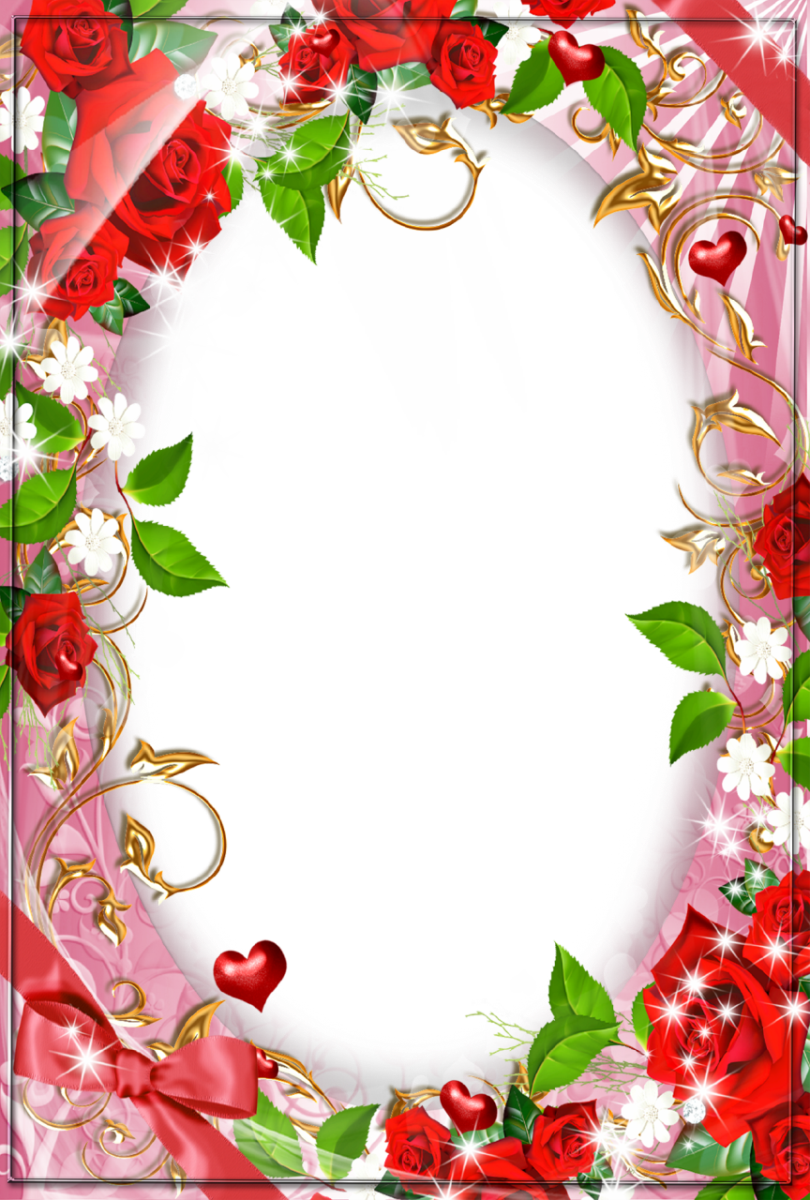    МБУ «Комплексный центр                  социального обслуживания населения города Валуйки и Валуйского района»   поздравляет именинников,                получающих социальные услуги на дому,с Юбилейной датойсо дня  рождения!                    С чудесной датой! С Юбилеем!                 Пусть станет от душевных слов,                       От поздравлений и цветов                   На сердце радостней, светлее…                          От всей души желаем в Юбилей                          Здоровья, вдохновенья, оптимизма,            Любви родных, внимания друзей,      Счастливой, интересной, яркой жизни!Поздравляем в августе                         с Юбилейной датой                            со дня  рождения!С 90-летием:                        Черкасову Анну Ивановну                                   (05.08.1928 г.)С 85-летием: И                     Горягину Раису Яковлевну                              (12.08.1933 г.)                     Зубцову Клавдию Петровну                                (15.08.1933 г.)С 80-летием:                            Непринцеву Нину Павловну                                                        (06.08.1938 г.)С 70- летием:                           Мирошниченко Ирину Павловну                                                      (23.08.1948 г.)                 г.)